PLANTEN DIE WE ETEN.ONDERZOEKDenk maar eens na over de groente die je vaak eet. Dat zijn allemaal planten.Welk stukje van de plant eet je dan op. Vul dit maar eens in . Kijk ook thuis in de koelkast en vraag aan anderen of zij  nog voorbeelden weten: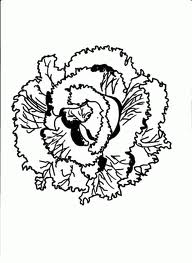 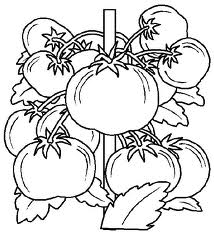 Welke plant ?Welk deel ?